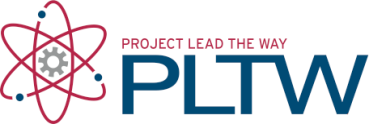 NOTE: This is only a partial autopsy report. You will be receiving the remainder of the autopsy report in pieces throughout the course.Office of the Medical ExaminerMetropolitan Government of AnytownCase # 77Decedent:  Anna GarciaAge: 38Weight: 165Height: 64 InchesRace: HispanicSex: Female Date and Time of Autopsy: August 15, 2012 11:00 amPerformed By: Dr. KingLaboratory Results:Toxicology:    Blood:No evidence of alcohol.No evidence of non-prescription drugs or overdose of prescription drugs.Blood glucose level 280 mg/dL (normal range 70-125 mg/dL)Stomach Contents:No evidence of toxins or poisons125 mL of partially digested food presentInternal ExaminationGastrointestinal System: The mucosa and wall of the esophagus are intact and gray-pink, without lesions or injuries. The gastric (stomach) mucosa is intact and pink without injury. The mucosa of the three parts of the small intestine, the duodenum, the jejunum, and the ileum, and the mucosa of the large intestine, the colon and rectum, appears normal. Approximately 125 ml of partially digested semisolid food is found in the stomach. Jane King	Jane King, MD	County Medical ExaminerProject 2.2.1: Autopsy Report 	